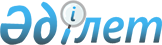 О внесении изменения в решение 35 сессии Темиртауского городского маслихата от 24 декабря 2014 года № 35/5 "Об утверждении Правил оказания социальной помощи, установления размеров и определения перечня отдельных категорий нуждающихся граждан города Темиртау и поселка Актау"
					
			Утративший силу
			
			
		
					Решение Темиртауского городского маслихата Карагандинской области от 16 февраля 2016 года № 52/5. Зарегистрировано Департаментом юстиции Карагандинской области 3 марта 2016 года № 3693. Утратило силу решением Темиртауского городского маслихата Карагандинской области от 22 февраля 2024 года № 13/4
      Сноска. Утратило силу решением Темиртауского городского маслихата Карагандинской области от 22.02.2024 № 13/4 (вводится в действие по истечению десяти календарных дней после дня его первого официального опубликования).
      В соответствии с Законом Республики Казахстан от 23 января 2001 года "О местном государственном управлении и самоуправлении в Республике Казахстан" городской маслихат РЕШИЛ:
      1. Внести в решение 35 сессии Темиртауского городского маслихата от 24 декабря 2014 года № 35/5 "Об утверждении Правил оказания социальной помощи, установления размеров и определения перечня отдельных категорий нуждающихся граждан города Темиртау и поселка Актау" (зарегистрировано в Реестре государственной регистрации нормативных правовых актов под номером 2938, опубликовано в информационно-правовой системе "Әділет" 3 февраля 2015 года, опубликовано в газете "Вести Темиртау" от 4 февраля 2015 года № 3), следующее изменение:
      подпункт 9) пункта 2 Правил изложить в следующей редакции:
      "9) уполномоченная организация – некоммерческое акционерное общество "Государственная корпорация "Правительство для граждан";".
      2. Настоящее решение вводится в действие по истечении десяти календарных дней после дня его первого официального опубликования.
      СОГЛАСОВАНО
      16 февраля 2016 года
					© 2012. РГП на ПХВ «Институт законодательства и правовой информации Республики Казахстан» Министерства юстиции Республики Казахстан
				
      Председатель сессии,секретарь маслихата

В. Свиридов

      Руководительгосударственного учреждения"Отдел занятости и социальныхпрограмм города Темиртау"

      ________________ А.Мендибаева
